Beat That!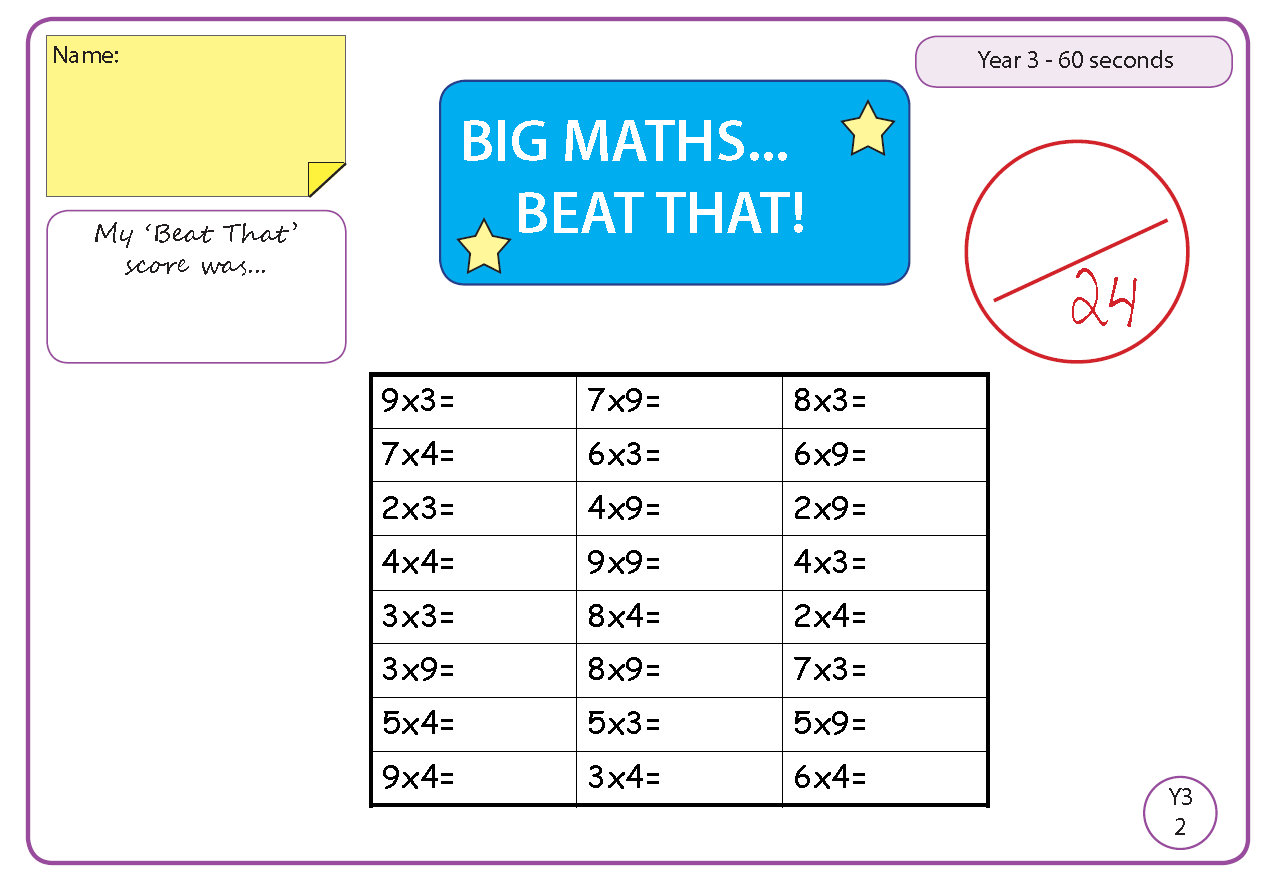 Beat That!Beat That!Beat That!Beat That!Spelling Test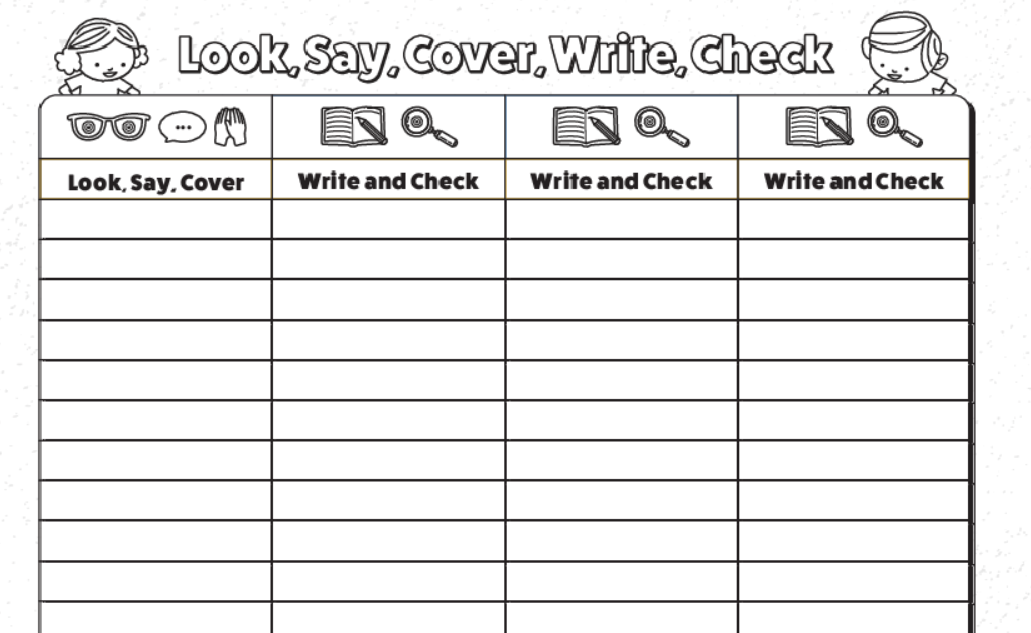 Time and SubjectLearning ObjectiveTask/Link/Resources8.45-9.00ReadingLO: To practise and consolidate existing reading skills.Read your individual reading book, either in your head or out loud.9.00-9.15Morning MathsLO: To consolidate recall of number facts. Revision LO: To recognise and describe 2D shapes.Complete today’s Beat That- scroll down below today’s timetable to find the questions. Remember, it is the same one every day for a week. Can you beat your own score?Morning Maths: In Morning Maths today, you are going to revise identifying 2D shapes. Click the link below, choose Summer Term Week 10 and select the video Lesson 2 Recognise and describe 2D shapes:https://whiterosemaths.com/homelearning/summer-archive/year-3/  9.15-9.45SpellingLO: To practise Unit Seven RWI Spelling words. This week, we are revising spelling words ending in ‘ous’. 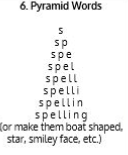 Use pyramid writing to practise spelling this week’s unit words:anxious, curious, courageous, dangerous, enormous, glamorous, hideous, humorous, mountainous, obvious, outrageous, poisonous, serious, tremendous9.45-10.00Active breakLO: To boost my concentration through movement.Join in with the Go Noodle clip below to get you moving!https://www.youtube.com/watch?v=Imhi98dHa5w 10.00-11.00EnglishSPaG Revision LO: To identify fronted adverbials.LO: To engage with a text.For today’s SPaG Daily Practice, revise your knowledge of fronted adverbials. Click the link below, watch the video and complete the activities:https://www.bbc.co.uk/bitesize/topics/zwwp8mn/articles/zp937p3 Follow the link below to have a go at today’s English lesson:To engage with a text (thenational.academy)11.00- 11.15 Break11.00- 11.15 Break11.00- 11.15 Break11.15-12.15MathsLO: To practise my recall of the 3 times table.LO: To investigate the place value of different number systems.Follow the link below to practise the 3 times table and get moving!https://www.bbc.co.uk/teach/supermovers/ks2-maths-the-3-times-table/z6sw382Follow the link below to have a go at today’s maths lesson:To Investigate the Place Value of Different Number Systems (thenational.academy) 12.15-1.00Dinner12.15-1.00Dinner12.15-1.00Dinner1.00-1.15StorytimeLO: To listen to a story for pleasure. Listen to Chapter 1 of The Mystwick School of Musicraft:Audible Stories: Free Audiobooks for Kids | Audible.com1.15-2.30Topic- ScienceLO: To understand the properties of solids, liquids and gases.Follow the link below to have a go at today’s lesson:What are the properties of solids, liquids and gases? (thenational.academy) 2.30-3.00MusicLO: To understand rhythm and pulse.Follow the link below to have a go at today’s lesson:Understanding rhythm and pulse (thenational.academy)Time and SubjectLearning ObjectiveTask/Link/Resources8.45-9.00ReadingL.O: To practise and consolidate existing reading skills.Read your individual reading book, either in your head or out loud.9.00-9.15Morning MathsLO: To consolidate recall of number facts.Revision LO:  To identify 3D shapes.Complete today’s Beat That- scroll down below today’s timetable to find the questions. Remember, it is the same one every day for a week. Can you beat your own score?Morning Maths: In Morning Maths today, you are going to revise identifying 3D shapes. Click the link below, choose Summer Term Week 10 and select the video Lesson 3 Recognise and describe 3D shapes:https://whiterosemaths.com/homelearning/summer-archive/year-3/  9.15-9.45SpellingLO:  To practice Unit Seven RWI Spelling words.This week, we are revising spelling words ending in ‘ous’.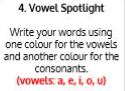 Use Vowel Spotlight to practise spelling this week’s unit words:anxious, curious, courageous, dangerous, enormous, glamorous, hideous, humorous, mountainous, obvious, outrageous, poisonous, serious, tremendous9.45-10.00Active breakL.O: To boost my concentration through movement.Join in with the Go Noodle clip to get you moving!https://www.youtube.com/watch?v=1b6axyuaKcY 10.00-11.00EnglishSPaG Revision LO: To identify fronted adverbials. LO: To answer questions on the text.For today’s SPaG Daily Practice, use your knowledge of fronted adverbials to answer the question below: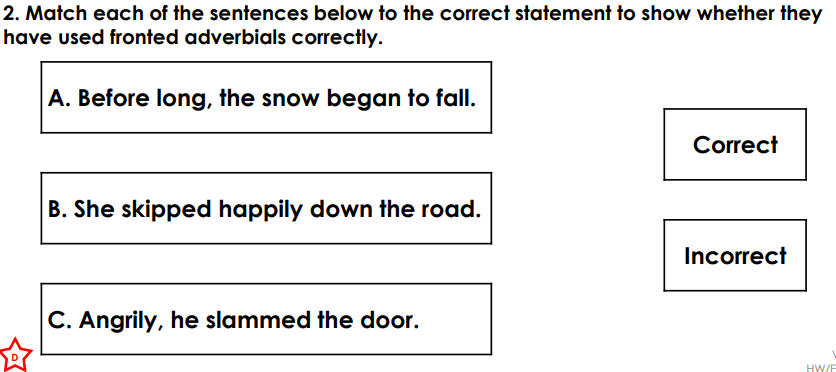 Follow the link below to have a go at today’s English lesson:To answer questions on the text (thenational.academy) 11.00- 11.15 Break11.00- 11.15 Break11.00- 11.15 Break11.15-12.15MathsLO: To practise my recall of the 3 times table.LO: To investigate Roman Numerals up to one hundred.Follow the link below to practise the 3 times table:https://www.timestables.co.uk/3-times-table.html Follow the link below to have a go at today’s maths lesson:To investigate Roman Numerals up to one hundred (thenational.academy) 12.15-1.00Dinner12.15-1.00Dinner12.15-1.00Dinner1.00-1.15StorytimeLO: To listen to a story for pleasure. Listen to Chapter 2 of The Mystwick School of Musicraft:Audible Stories: Free Audiobooks for Kids | Audible.com 1.15-2.30Topic- ScienceLO: To understand how particles behave in solids, liquids and gases.Follow the link below to have a go at today’s lesson:How do particles behave inside solids, liquids and gases? (thenational.academy) 2.30-3.00FrenchLO: To practise introducing yourself in French.Follow the link below to revise how to introduce yourself in French:Talking About Yourself - KS2 French - BBC Bitesize - BBC Bitesize Time and SubjectLearning ObjectiveTask/Link/Resources8.45-9.00ReadingL.O: To practise and consolidate existing reading skills.Read your individual reading book, either in your head or out loud.9.00-9.15Morning MathsLO: To consolidate recall of number facts. Revision LO: To tell the time to 5 minutes. Complete today’s Beat That- scroll down below today’s timetable to find the questions. Remember, it is the same one every day for a week. Can you beat your own score?Morning Maths: In Morning Maths today, you are going to revise our knowledge of time. Click the link below, choose Summer Term Week 10 and select the video Lesson 4 Tell the time to 5 minutes:https://whiterosemaths.com/homelearning/summer-archive/year-3/  9.15-9.45SpellingLO: To practise Unit Seven RWI Spelling words. This week, we are revising spelling words ending in ‘ous’.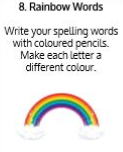 Use Rainbow Words to practise spelling this week’s unit words:anxious, curious, courageous, dangerous, enormous, glamorous, hideous, humorous, mountainous, obvious, outrageous, poisonous, serious, tremendous9.45-10.00Active breakLO: To boost my concentration through movement.Join in with the Go Noodle clip below to get you moving!https://www.youtube.com/watch?v=psUPYR235O8 10.00-11.00EnglishSPaG Revision LO: To identify fronted adverbials.LO: To answer questions on the text.For today’s SPaG Daily Practice, use your knowledge of fronted adverbials to answer the question below: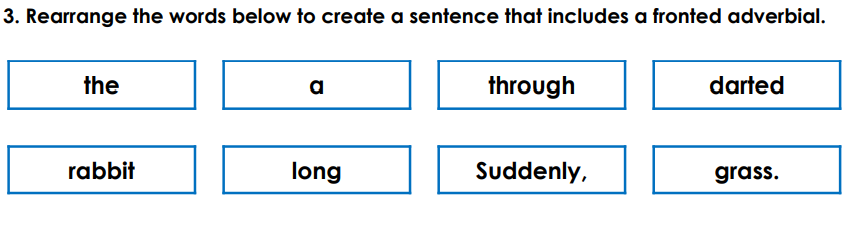 Follow the link below to have a go at today’s English lesson:To answer questions on the text (thenational.academy)11.00- 11.15 Break11.00- 11.15 Break11.00- 11.15 Break11.15-12.15MathsLO: To practise my recall of the 3 times table.LO: To identify sequences.Follow the link below to practise the 3 times table and get moving!https://www.youtube.com/watch?v=t03yW7OxsocFollow the link below to have a go at today’s maths lesson:Number sequences (Part 1) (thenational.academy)12.15-1.00Dinner12.15-1.00Dinner12.15-1.00Dinner1.00-1.15StorytimeLO: To listen to a story for pleasure. Listen to Chapter 3 of The Mystwick School of Musicraft:Audible Stories: Free Audiobooks for Kids | Audible.com1.15-2.30Topic- ScienceLO: To understand what happens when you heat or cool each state of matter.Follow the link below to have a go at today’s lesson:What happens when you heat or cool each state of matter? (thenational.academy) 2.30-3.00RHELO: To understand what makes a balanced lifestyle.Follow the link below to have a go at today’s lesson:Life is all about balance (thenational.academy) Time and SubjectLearning ObjectiveTask/Link/Resources8.45-9.00ReadingL.O: To practise and consolidate existing reading skills.Read your individual reading book, either in your head or out loud.9.00-9.15Morning MathsLO: To consolidate recall of number facts. Revision LO: To measure mass.Complete today’s Beat That- scroll down below today’s timetable to find the questions. Remember, it is the same one every day for a week. Can you beat your own score?Morning Maths: In Morning Maths today, you are going to revise your knowledge of mass. Click the link below, choose Summer Term Week 11 and select the video Lesson 1 Measure mass:https://whiterosemaths.com/homelearning/summer-archive/year-3/  9.15-9.45SpellingLO: To practise Unit Seven RWI Spelling words.   This week, we are revising spelling words ending in ‘ous’.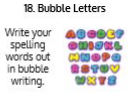 Use Bubble Letters to practise spelling this week’s unit words:anxious, curious, courageous, dangerous, enormous, glamorous, hideous, humorous, mountainous, obvious, outrageous, poisonous, serious, tremendous9.45-10.00Active breakLO: To boost my concentration through movement.Join in with the Go Noodle clip below to get you moving!https://www.youtube.com/watch?v=_NWYeVyZz9I 10.00-11.00EnglishSPaG Revision LO: To identify fronted adverbials.LO: To analyse a character.For today’s SPaG Daily Practice, use your knowledge of fronted adverbials to answer the question below: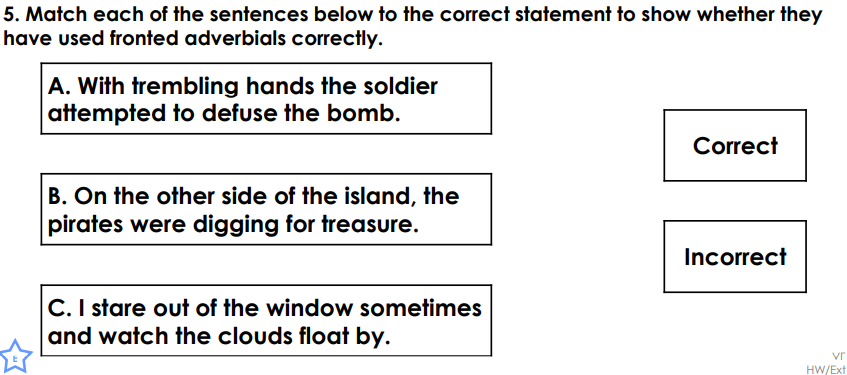 Follow the link below to have a go at today’s English lesson:To analyse a character (thenational.academy) 11.00- 11.15 Break11.00- 11.15 Break11.00- 11.15 Break11.15-12.15MathsLO: To practise my recall of the 3 times table.LO: To investigate number sequences.Follow the link below to practise the 3 times table:http://www.snappymaths.com/multdiv/3xtable/interactive/newlook/3xtablebtcd.htm Follow the link below to have a go at today’s lesson:Number sequences (Part 2) (thenational.academy)12.15-1.00Dinner12.15-1.00Dinner12.15-1.00Dinner1.00-1.15StorytimeLO: To listen to a story for pleasure. Listen to Chapter 4 of The Mystwick School of Musicraft:Audible Stories: Free Audiobooks for Kids | Audible.com1.15-3.00PE LO: To develop strength and stamina.Follow the link below for today’s PE activity:STAR WARS WORKOUT 'JEDI TRAINING ACADEMY' (8mins30secs) - YouTubeTime and SubjectLearning ObjectiveTask/Link/Resources8.45-9.00ReadingL.O: To practise and consolidate existing reading skills.Read your individual reading book, either in your head or out loud.9.00-9.15Morning MathsLO: To consolidate recall of number facts.Revision LO:To compare mass.Complete today’s Beat That- scroll down below today’s timetable to find the questions. Remember, it is the same one every day for a week. Can you beat your own score?Morning Maths: In Morning Maths today, you are going to revise your knowledge of mass. Click the link below, choose Summer Term Week 11 and select the video Lesson 2 Compare mass:https://whiterosemaths.com/homelearning/summer-archive/year-3/  9.15-9.45SpellingLO: To practise Unit Seven RWI Spelling words.  This week, we are revising spelling words ending in ‘ous’.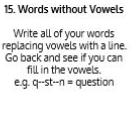 Use Words Without Vowels to practise spelling this week’s unit words:anxious, curious, courageous, dangerous, enormous, glamorous, hideous, humorous, mountainous, obvious, outrageous, poisonous, serious, tremendousSpelling Test:Scroll down below today’s timetable to use the look, cover, write, check sheet to help you to test yourself on this week’s words.9.45-10.00Active breakL.O: To boost my concentration through movement.Join in with the Go Noodle clip to get you moving!https://www.youtube.com/watch?v=wPCGfa44bF0 10.00-11.00EnglishSPaG Revision LO: To identify fronted adverbials.LO: To explore genre.For today’s SPaG Daily Practice, use your knowledge of fronted adverbials to answer the question below: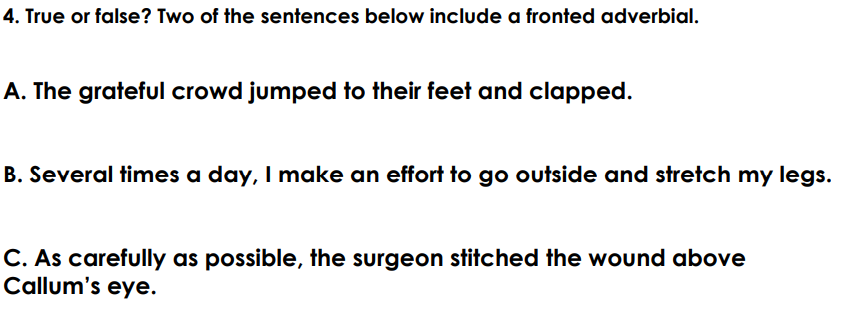 Follow the link below to have a go at today’s lesson: To explore genre (thenational.academy)11.00- 11.15 Break11.00- 11.15 Break11.00- 11.15 Break11.15-12.15MathsLO: To practise my recall of the 3 times table.LO: To identify patterns.Follow the link below to practise the 3 times table:http://www.snappymaths.com/multdiv/3xtable/interactive/newlook/3xmissintd.htmFollow the link below to have a go at today’s lesson:Identifying patterns (thenational.academy) 12.15-1.00Dinner12.15-1.00Dinner12.15-1.00Dinner1.00-1.15StorytimeLO: To listen to a story for pleasure. Listen to Chapter 5 of The Mystwick School of Musicraft:Audible Stories: Free Audiobooks for Kids | Audible.com1.15-3:00Art Golden Time LO: To develop skills in drawing landscapes.Below is the American artist Jackson Pollok. He created art by flicking paint onto his canvas. This is called action painting. Can you recreate this?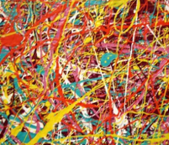 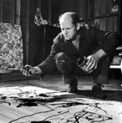 